MSC PAF – Formulaire de validation
(Merci de remplir ce document électroniquement uniquement)Merci de soutenir la pêche durable. 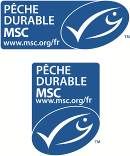 Pour toute question, n’hésitez pas à nous contacter : ecolabel@msc.org                                        Titulaire de la LicenceTitulaire de la LicenceNom du titulaire de la licence ELA (société qui détient une licence d’utilisation et qui sera responsable de la redevance sur les produits vendus)
      Informations sur le ProduitInformations sur le Produit2.1 Dénomination du produit (inclure la marque et poids net du produit) :2.1 Dénomination du produit (inclure la marque et poids net du produit) :2.2 Référence interne du produit (important pour identifier vos produits lors de votre déclaration)       2.2 Référence interne du produit (important pour identifier vos produits lors de votre déclaration)       2.3 Code EAN (code barre du produit)      2.3 Code EAN (code barre du produit)      2.4 Numéro du certificat Chaîne de Garantie d’Origine (format MSC-C-XXXXX)      2.4 Numéro du certificat Chaîne de Garantie d’Origine (format MSC-C-XXXXX)      2.5 Noms latins des espèces de poisson présentes dans ce produit (ex : Gadus Morhua)2.5 Noms latins des espèces de poisson présentes dans ce produit (ex : Gadus Morhua)2.6 Nom des ‘pêcheries’ d’origine: MSC-certified fishery/fisheries (information obligatoire pour le traitement de votre demande : cliquez sur le lien pour voir la liste disponible et ajouter le(s) nom(s) de la pêcherie(s) dans cette section)2.6 Nom des ‘pêcheries’ d’origine: MSC-certified fishery/fisheries (information obligatoire pour le traitement de votre demande : cliquez sur le lien pour voir la liste disponible et ajouter le(s) nom(s) de la pêcherie(s) dans cette section)2.7 Date de mise en vente estimée (format DD/MM/YYYY)                                                     2.7 Date de mise en vente estimée (format DD/MM/YYYY)                                                     Categorie Categorie Categorie Categorie Categorie Categorie Categorie Merci de ne cocher qu’une seule des catégories suivantesMerci de ne cocher qu’une seule des catégories suivantesMerci de ne cocher qu’une seule des catégories suivantesMerci de ne cocher qu’une seule des catégories suivantesMerci de ne cocher qu’une seule des catégories suivantesMerci de ne cocher qu’une seule des catégories suivantesMerci de ne cocher qu’une seule des catégories suivantesaFrais – non préparé gProduits stabilisés (en conserve)Produits stabilisés (en conserve)bFrais – préparé (en recette, sauce)hSurimi (protéine de poisson entièrement cuite/ bâtonnets de crabe)Surimi (protéine de poisson entièrement cuite/ bâtonnets de crabe)cSurgelé –non préparéiHuiles de poissonHuiles de poissondSurgelé – préparé (en recette, sauce)jAliments pour bébésAliments pour bébéseRepas à emporter/prêt à consommer (sandwich, salade)kAliment pour animauxAliment pour animauxfPlat complet (poisson+accompagnement, gratin etc)Details sur le circuit de venteDetails sur le circuit de venteDetails sur le circuit de venteDetails sur le circuit de venteDetails sur le circuit de venteDetails sur le circuit de venteDetails sur le circuit de vente4.1 Merci de citer tous les pays dans lesquels ce produit sera vendu (pays uniquement, pas de continent)4.1 Merci de citer tous les pays dans lesquels ce produit sera vendu (pays uniquement, pas de continent)4.1 Merci de citer tous les pays dans lesquels ce produit sera vendu (pays uniquement, pas de continent)4.1 Merci de citer tous les pays dans lesquels ce produit sera vendu (pays uniquement, pas de continent)4.1 Merci de citer tous les pays dans lesquels ce produit sera vendu (pays uniquement, pas de continent)4.1 Merci de citer tous les pays dans lesquels ce produit sera vendu (pays uniquement, pas de continent)4.1 Merci de citer tous les pays dans lesquels ce produit sera vendu (pays uniquement, pas de continent)4.2 Informations de vente4.2 Informations de vente4.2 Informations de vente4.2 Informations de vente4.2 Informations de vente4.2 Informations de vente4.2 Informations de venteLe consommateur final achètera ce produit dans un magasin de vente au détail, libre-service de gros/ en ligne.  Merci de le confirmer en cochant la case.Attention : si ce produit n'est pas disponible pour les au consommateur final dans son emballage actuel (c.à.d. qu’il sera reconditionné ou réemballé au cours de son cheminement dans la chaine d’approvisionnement), il n’est pas nécessaire de nous envoyer la maquette pour validation.  Les règles sur l’utilisation de l’ecolabel MSC restent en vigueur. Le guide se trouve ici.Le consommateur final achètera ce produit dans un magasin de vente au détail, libre-service de gros/ en ligne.  Merci de le confirmer en cochant la case.Attention : si ce produit n'est pas disponible pour les au consommateur final dans son emballage actuel (c.à.d. qu’il sera reconditionné ou réemballé au cours de son cheminement dans la chaine d’approvisionnement), il n’est pas nécessaire de nous envoyer la maquette pour validation.  Les règles sur l’utilisation de l’ecolabel MSC restent en vigueur. Le guide se trouve ici.Le consommateur final achètera ce produit dans un magasin de vente au détail, libre-service de gros/ en ligne.  Merci de le confirmer en cochant la case.Attention : si ce produit n'est pas disponible pour les au consommateur final dans son emballage actuel (c.à.d. qu’il sera reconditionné ou réemballé au cours de son cheminement dans la chaine d’approvisionnement), il n’est pas nécessaire de nous envoyer la maquette pour validation.  Les règles sur l’utilisation de l’ecolabel MSC restent en vigueur. Le guide se trouve ici.Le consommateur final achètera ce produit dans un magasin de vente au détail, libre-service de gros/ en ligne.  Merci de le confirmer en cochant la case.Attention : si ce produit n'est pas disponible pour les au consommateur final dans son emballage actuel (c.à.d. qu’il sera reconditionné ou réemballé au cours de son cheminement dans la chaine d’approvisionnement), il n’est pas nécessaire de nous envoyer la maquette pour validation.  Les règles sur l’utilisation de l’ecolabel MSC restent en vigueur. Le guide se trouve ici.Le consommateur final achètera ce produit dans un magasin de vente au détail, libre-service de gros/ en ligne.  Merci de le confirmer en cochant la case.Attention : si ce produit n'est pas disponible pour les au consommateur final dans son emballage actuel (c.à.d. qu’il sera reconditionné ou réemballé au cours de son cheminement dans la chaine d’approvisionnement), il n’est pas nécessaire de nous envoyer la maquette pour validation.  Les règles sur l’utilisation de l’ecolabel MSC restent en vigueur. Le guide se trouve ici.Rappel pour la mise en page de l'emballageRappel pour la mise en page de l'emballageRappel pour la mise en page de l'emballageRappel pour la mise en page de l'emballageRappel pour la mise en page de l'emballageRappel pour la mise en page de l'emballageRappel pour la mise en page de l'emballageEst-ce que l’Ecolabel MSC se trouve sur le devant de l’emballage ?Est-ce que la phrase d'accompagnement et le numéro CoC se trouvent sur l’emballage ?Est-ce que l’Ecolabel MSC se trouve sur le devant de l’emballage ?Est-ce que la phrase d'accompagnement et le numéro CoC se trouvent sur l’emballage ?Est-ce que l’Ecolabel MSC se trouve sur le devant de l’emballage ?Est-ce que la phrase d'accompagnement et le numéro CoC se trouvent sur l’emballage ?Est-ce que l’Ecolabel MSC se trouve sur le devant de l’emballage ?Est-ce que la phrase d'accompagnement et le numéro CoC se trouvent sur l’emballage ?Est-ce que l’Ecolabel MSC se trouve sur le devant de l’emballage ?Est-ce que la phrase d'accompagnement et le numéro CoC se trouvent sur l’emballage ?Est-ce que l’Ecolabel MSC se trouve sur le devant de l’emballage ?Est-ce que la phrase d'accompagnement et le numéro CoC se trouvent sur l’emballage ?Est-ce que l’Ecolabel MSC se trouve sur le devant de l’emballage ?Est-ce que la phrase d'accompagnement et le numéro CoC se trouvent sur l’emballage ?